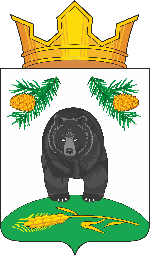 СОВЕТНОВОКРИВОШЕИНСКОГО СЕЛЬСКОГО ПОСЕЛЕНИЯРЕШЕНИЕ05.08.2021                                                                                                                 № 193с. НовокривошеиноКривошеинского районаТомской областиО внесении изменений в решение Совета Новокривошеинского сельского поселения от 25.12.2020 № 163 «Об утверждении бюджета муниципального образования  Новокривошеинское сельское поселение на 2021 год и на плановый период 2022 и 2023 годов»Рассмотрев представленную Администрацией Новокривошеинского сельского поселения информацию о внесении  изменений в Решение Совета Новокривошеинского сельского поселения от 25.12.2020 № 163 «Об утверждении бюджета муниципального образования  Новокривошеинское      сельское поселение на 2021 год и на плановый период 2022 и 2023 годов»                                                                                                                           СОВЕТ НОВОКРИВОШЕИНСКОГО СЕЛЬСКОГО ПОСЕЛЕНИЯ РЕШИЛ:Внести в решение Совета Новокривошеинского сельского поселения от 25.12.2020 № 163 «Об утверждении бюджета муниципального образования Новокривошеинское сельское поселение на 2021 год и на плановый период 2022 и 2023 годов» (решение от 05.02.2021 № 171, решение от 17.02.2021 № 176, решение от  29.03.2021 № 178, решение от 27.04.2021 № 182, решение от 03.06.2021 № 184, решение от 15.07.2021 № 187) следующие изменения:                                                                                                                                                               Пункт1статьи1изложить в следующей редакции:                                                                                  Статья 1.                                                                                                                                                   1.Утвердить основные характеристики бюджета муниципального образования Новокривошеинское сельское поселение на 2021 год:                                                                                                                                                                                                                                                                                                    1) прогнозируемый общий объем доходов бюджета муниципального образования Новокривошеинское сельское поселение в сумме 9417,4 тыс. рублей, в том числе налоговые и неналоговые доходы в сумме 2778,0 тыс. рублей;2) общий объем расходов бюджета муниципального образования Новокривошеинское сельское поселение в сумме 9565,1 тыс. рублей;3) прогнозируемый дефицит бюджета муниципального образования Новокривошеинское сельское поселение на 2021 год в сумме 147,7 тыс. рублей.2.Приложения5,6,9,10,11,12 изложить в новой редакции согласно приложением к настоящему решению. 3..Направить настоящее решение Главе Новокривошеинского сельского поселения для подписания.   4.Контроль за исполнением настоящего решения возложить на  социально-экономический комитет.           5.Опубликовать настоящее решение в информационном бюллетене Новокривошеинского сельского поселения и разместить на официальном сайте муниципального образования Новокривошеинское сельское поселение в информационно-телекоммуникационной сети «Интернет».           6. Настоящее решение вступает в силу с даты его опубликования.Председатель СоветаНовокривошеинского сельского поселения                                                  Е.В.ТаньковаГлава Новокривошеинского сельского поселения                                        А.О. Саяпин                                                                          Приложение № 5к Решению Совета Новокривошеинского сельского поселения от 05.08.2021 № 193Объем доходов местного бюджетамуниципального образования Новокривошеинское сельское поселение                                                                            на 2021 год и на плановый период 2022 и 2023 годов                                                                                                    (тыс.руб.)                                                                                                       (тыс.руб.)                                                                                                    (тыс.руб.)Приложение № 6к Решению Совета Новокривошеинского сельского поселения от 05.08.2021 № 193Объем межбюджетных трансфертов бюджету муниципального образования Новокривошеинское сельское поселение из бюджета муниципального района на 2021 год и на плановый период 2022 и 2023 годов(тыс.руб.)Приложение № 9к Решению Совета Новокривошеинского сельского поселения от 05.08.2021 № 193Источники финансирования дефицита местного бюджетамуниципального образования Новокривошеинское сельское поселение                                     на 2021 год и на плановый период 2022 и 2023 годовПриложение № 10к Решению Совета Новокривошеинского сельского поселения от 05.08.2021 № 193Ведомственная структура расходов местного  бюджета  муниципального образования Новокривошеинское сельское поселение на 2021 год(тыс.руб.)Приложение № 11к Решению Совета Новокривошеинского сельского поселения от 05.08.2021 № 193Распределение бюджетных ассигнований по разделам и подразделам классификации расходов местного  бюджета  муниципального образования Новокривошеинское сельское поселение на 2021 год  (тыс.руб.)Приложение № 12к Решению Совета Новокривошеинского сельского поселения от 05.08.2021 № 193Распределение бюджетных ассигнований по разделам, подразделам, целевым статьям, группам (группам и подгруппам) вида расходов местного  бюджета  муниципального образования Новокривошеинское сельское поселение на 2021 год(тыс.руб.)Наименование показателейБюджет на 2021 год12Доходы - всего9417,4в том числе:Налоговые и неналоговые доходы2778,0Безвозмездные поступления от других бюджетов бюджетной системы Российской Федерации6639,4Наименование показателейБюджет на 2022 год12Доходы - всего6975,3в том числе:Налоговые и неналоговые доходы2489,0Безвозмездные поступления от других бюджетов бюджетной системы Российской Федерации4486,1Наименование показателейБюджет на 2023 год12Доходы - всего7044,1в том числе:Налоговые и неналоговые доходы2606,0Безвозмездные поступления от других бюджетов бюджетной системы Российской Федерации4438,1Наименование показателейБюджет Бюджет Бюджет Наименование показателейна 2021 годна2022 годна2023 годБезвозмездные поступления от других бюджетов бюджетной системы Российской Федерации6639,44486,14438,1Дотация бюджетам поселений на выравнивание бюджетной обеспеченности4428,64079,04079,0Субвенции бюджетам поселений на осуществление полномочий по первичному воинскому учету на территориях, где отсутствуют военные комиссариаты157,8159,5165,9Межбюджетные трансферты, в том числе:2053,0247,6193,2Средства, передаваемые бюджетам поселений для компенсации дополнительных расходов, возникших в результате решений, принятых органами власти другого уровня, из них:2053,0247,6193,2Межбюджетные трансферты на обеспечение условий для развития физической культуры  и массового спорта166,0166,0166,0Межбюджетные  трансферты на проведение кадастровых работ по оформлению земельных участков в собственность муниципальных образований215,581,627,2 Межбюджетные трансферты на капитальный и (или) ремонт автомобильных дорог общего пользования местного значения в рамках государственной программы «Развитие транспортной системы в Томской области»1500,00,00,0Межбюджетные трансферты на ремонт объектов ЖКХ121,50,00,0Межбюджетные трансферты по оказанию помощи в ремонте и (или) переустройстве жилых помещений граждан (труженикам тыла)50,00,00,0№ п/пНаименование источника финансирования дефицита местного бюджетаКод бюджетной классификацииСумма (тыс.руб.) бюджет на 2021 год123411.Изменение остатков средств на счетах по учету средств местного бюджета в течение финансового года 0 10 50000 00 0000 000- 147,722.Увеличение прочих остатков денежных средств бюджетов сельских поселений0 10 50201 10 0000 510- 9417,433.Уменьшение прочих остатков денежных средств бюджетов сельских поселений0 10 50201 10 0000 6109565,1№ п/пНаименование источника финансирования дефицита местного бюджетаКод бюджетной классификацииСумма (тыс.руб.) бюджет на 2022 год123411.Изменение остатков средств на счетах по учету средств местного бюджета в течение финансового года 0 10 50000 00 0000 0000,0№ п/пНаименование источника финансирования дефицита местного бюджетаКод бюджетной классификацииСумма (тыс.руб.) бюджет на 2023 год123411.Изменение остатков средств на счетах по учету средств местного бюджета в течение финансового года 0 10 50000 00 0000 0000,0НаименованиеВедРзПрЦСРВРСумма НаименованиеВедРзПрЦСРВРСумма В С Е Г О9 565,1Исполнительно-распорядительный орган муниципального образования - Администрация Новокривошеинского сельского поселения9079 565,1Общегосударственные вопросы90701005 621,9Функционирование высшего должностного лица субъекта Российской Федерации и органа местного самоуправления9070102837,2Руководство и управление в сфере установленных функций органов государственной власти субъектов Российской Федерации  и органов местного самоуправления90701020020000000837,2Глава муниципального образования90701020020300000837,2Расходы на выплаты персоналу в целях обеспечения выполнения функций государственными (муниципальными) органами, казенными учреждениями, органами управления государственными внебюджетными фондами90701020020300000100837,2Расходы на выплаты персоналу государственных органов90701020020300000120837,2Функционирование Правительства Российской Федерации, высших исполнительных органов государственной власти субъектов Российской Федерации, местных администраций90701044 375,3Руководство и управление в сфере установленных функций органов государственной власти субъектов Российской Федерации  и органов местного самоуправления907010400200000004 366,3Центральный аппарат907010400204000004 366,3Расходы на выплаты персоналу в целях обеспечения выполнения функций государственными (муниципальными) органами, казенными учреждениями, органами управления государственными внебюджетными фондами907010400204000001002 982,7Расходы на выплаты персоналу государственных органов907010400204000001202 982,7Закупка товаров, работ и услуг для государственных нужд907010400204000002001 338,8Иные закупки товаров, работ и услуг для государственных нужд907010400204000002401 338,8Иные бюджетные ассигнования9070104002040000080044,8Уплата  налогов, сборов и иных платежей9070104002040000085044,8Муниципальные программы муниципальных образований907010479000000009,0Муниципальная программа "Информационная политика и работа с общественностью в муниципальном образовании Новокривошеинское сельское поселение на 2019-2021 годы"907010479910000009,0Осуществление документооборота с Росстатом, Пенсионным фондом, Фондом страхования, налоговой службой и другими органами государственной власти, организациями, гражданами в электронном виде907010479913000009,0Закупка товаров, работ и услуг для государственных нужд907010479913000002009,0Иные закупки товаров, работ и услуг для государственных нужд907010479913000002409,0Резервные фонды907011115,0Резервные фонды9070111070000000015,0Резервные фонды исполнительных органов государственной власти субъектов Российской Федерации9070111070050000015,0Иные бюджетные ассигнования9070111070050000080015,0Резервные фонды9070111070050000087015,0Другие общегосударственные вопросы9070113394,4Реализация государственных функций, связанных с общегосударственным управлением90701130920000000380,0Выполнения других обязательств государства90701130923000000380,0Расходы по уплате членских взносов на осуществление деятельности Ассоциации "Совет муниципальных образований Томской области"907 011309233000006,2Иные бюджетные ассигнования907011309233000008006,2Уплата  налогов, сборов и иных платежей907011309233000008506,2Расходы на обслуживание информационно - программного комплекса "Регистр муниципального образования"907011309236000006,0Закупка товаров, работ и услуг для государственных нужд907011309236000002006,0Иные закупки товаров, работ и услуг для государственных нужд907011309236000002406,0Расходы по управлению муниципальной собственностью90701130923800000367,8Закупка товаров, работ и услуг для государственных нужд907011309238000002007,0Иные закупки товаров, работ и услуг для государственных нужд907011309238000002407,0Иные бюджетные ассигнования90701130923800000800360,8Уплата  налогов, сборов и иных платежей90701130923800000850360,8Муниципальные программы муниципальных образований9070113790000000014,4Муниципальная программа "Информационная политика и работа с общественностью в муниципальном образовании Новокривошеинское сельское поселение на 2019-2021 годы"9070113791000000014,4Размещение информации о деятельности органов местного самоуправления в средствах массовой информации , на официальном сайте и иных отведенных для размещения9070113799120000014,4Закупка товаров, работ и услуг для государственных нужд9070113799120000020014,4Иные закупки товаров, работ и услуг для государственных нужд9070113799120000024014,4Национальная оборона9070200157,8Мобилизационная и вневойсковая подготовка9070203157,8Государственная программа "Эффективное управление региональными финансами, государственными закупками и совершенствование межбюджетных отношений в Томской области"90702032100000000157,8Подпрограмма "Совершенствование межбюджетных отношений в Томской области"90702032120000000157,8Основное мероприятие " Обеспечение осуществления в муниципальных образованиях Томской области передаваемых Российской Федерацией органам местного самоуправления полномочий по первичному воинскому учету на территориях, где отсутствует военные комиссариаты"90702032128100000157,8Осуществление первичного воинского учета на территориях, где отсутствуют военные комиссариаты90702032128151180157,8Расходы на выплаты персоналу в целях обеспечения выполнения функций государственными (муниципальными) органами, казенными учреждениями, органами управления государственными внебюджетными фондами90702032128151180100157,8Расходы на выплаты персоналу казенных учреждений90702032128151180110157,8Национальная безопасность и правоохранительная деятельность907030027,9Гражданская оборона907031027,9Мероприятия по предупреждению ликвидации последствий чрезвычайных ситуаций и стихийных бедствий9070310218000000011,9Предупреждение и ликвидация последствий чрезвычайных ситуаций и стихийных бедствий природного и техногенного характера за счет средств местного бюджета9070310218110000011,9Закупка товаров, работ и услуг для государственных нужд907031021811000002005,0Иные закупки товаров, работ и услуг для государственных нужд907031021811000002405,0Иные бюджетные ассигнования907031021811000008006,9Уплата  налогов, сборов и иных платежей907031021811000008506,9Муниципальные программы муниципальных образований9070310790000000016,0Муниципальная программа "По вопросам обеспечения пожарной безопасности на территории Новокривошеинского сельского поселения на 2017-2025 годы"9070310798300000016,0Укрепление противопожарного состояния учреждений, жилого фонда, территорий сельского поселения9070310798310000016,0Закупка товаров, работ и услуг для государственных нужд9070310798310000020016,0Иные закупки товаров, работ и услуг для государственных нужд9070310798310000024016,0Национальная экономика90704002 512,4Сельское хозяйство и рыболовство9070405239,4Государственная программа "Развитие сельского хозяйства, рынков сырья и продовольствия в Томской области"90704050600000000215,5Подпрограмма "Развитие сельскохозяйственного производства в Томской области"90704050610000000215,5Основное мероприятие "Создание условий для вовлечения в оборот земель сельскохозяйственного назначения" 90704050619200000215,5Проведение кадастровых работ по оформлению земельных участков в собственность муниципальных образований90704050619240230215,5Закупка товаров, работ и услуг для государственных нужд90704050619240230200215,5Иные закупки товаров, работ и услуг для государственных нужд90704050619240230240215,5Реализация государственных функций, связанных с общегосударственным управлением9070405092000000023,9Выполнения других обязательств государства9070405092300000023,9Расходы по управлению муниципальной собственностью9070405092380000023,9Расходы по оформлению прав в отношении муниципального имущества, проведение кадастровых работ по оформлению земельных участков в собственность муниципальных образований907040509238S023023,9Закупка товаров, работ и услуг для государственных нужд907040509238S023020023,9Иные закупки товаров, работ и услуг для государственных нужд907040509238S023024023,9Дорожное хозяйство (дорожные фонды)90704092 234,0Государственная программа "Развитие транспортной системы в Томской области"907040918000000001 500,0Подпрограмма "Сохранение и развитие автомобильных дорог Томской области"907040918200000001 500,0Основное мероприятие " Капитальный ремонт и (или) ремонт автомобильных дорог общего пользования местного значения"907040918284000001 500,0Капитальный ремонт и (или) ремонт автомобильных дорог общего пользования местного значения 907040918284409301 500,0Закупка товаров, работ и услуг для государственных нужд907040918284409302001 500,0Иные закупки товаров, работ и услуг для государственных нужд907040918284409302401 500,0Муниципальные программы муниципальных образований90704097900000000734,0Муниципальная программа "Комплексное развитие систем транспортной инфраструктуры в Новокривошеинском сельском поселении Кривошеинского района на 2016-2020гг. и с перспективой до 2032 года"90704097981000000734,0Капитальный, текущий ремонт улиц и дорог местного значения90704097981100000228,4Со финансирование по субсидии местным бюджетам на ремонт автомобильных дорог общего пользования местного значения в рамках государственной программы "Развитие транспортной системы в Томской области" 907040979811S0930228,4Закупка товаров, работ и услуг для государственных нужд907040979811S0930200228,4Иные закупки товаров, работ и услуг для государственных нужд907040979811S0930240228,4Содержание дорог Новокривошеинского сельского поселения90704097981200000505,6Закупка товаров, работ и услуг для государственных нужд90704097981200000200505,6Иные закупки товаров, работ и услуг для государственных нужд90704097981200000240505,6Связь и информатика907041039,0Реализация государственных функций, связанных с общегосударственным управлением9070410092000000039,0Выполнения других обязательств государства9070410092300000039,0Расходы по управлению муниципальной собственностью9070410092380000039,0Закупка товаров, работ и услуг для государственных нужд9070410092380000020039,0Иные закупки товаров, работ и услуг для государственных нужд9070410092380000024039,0Жилищно-коммунальное хозяйство9070500637,5Жилищное хозяйство907050153,0Поддержка жилищного хозяйства9070501390000000053,0Мероприятия в области жилищного хозяйства 9070501390030000053,0Закупка товаров, работ и услуг для государственных нужд9070501390030000020053,0Иные закупки товаров, работ и услуг для государственных нужд9070501390030000024053,0Коммунальное хозяйство9070502388,8Муниципальные программы90705027900000000388,8Муниципальная программа "Развитие коммунальной и коммуникационной инфраструктуры в Новокривошеинском сельском поселении Кривошеинского района90705027929000000121,5Подготовка объектов коммунального комплекса Кривошеинского района к прохождению отопительного сезона90705027929300000121,5Закупка товаров, работ и услуг для государственных нужд90705027929300000200121,5Иные закупки товаров, работ и услуг для государственных нужд90705027929300000240121,5Муниципальная программа "Развитие коммунальной и коммуникационной инфраструктуры в Новокривошеинском сельском поселении Кривошеинского района90705027974000000267,3Развитие системы "Теплоснабжение" Новокривошеинского сельского поселения9070502797430000091,5Закупка товаров, работ и услуг для государственных нужд9070502797430000020091,5Иные закупки товаров, работ и услуг для государственных нужд9070502797430000024091,5Развитие системы "Водоснабжения" Новокривошеинского сельского поселения90705027974500000175,8Закупка товаров, работ и услуг для государственных нужд90705027974500000200175,8Иные закупки товаров, работ и услуг для государственных нужд90705027974500000240175,8Благоустройство9070503195,7Благоустройство90705036000000000195,7Уличное освещение90705036000100000162,0Закупка товаров, работ и услуг для государственных нужд90705036000100000200162,0Иные закупки товаров, работ и услуг для государственных нужд90705036000100000240162,0Прочие мероприятия по благоустройству городских округов и поселений9070503600050000033,7Закупка товаров, работ и услуг для государственных нужд9070503600050000020033,7Иные закупки товаров, работ и услуг для государственных нужд9070503600050000024033,7Культура, кинематография9070800364,6Культура 9070801364,6Иные межбюджетные трансферты 90708015210000000364,6Межбюджетные трансферты бюджетам муниципальных районов из бюджетов поселений и межбюджетные трансферты бюджетам поселений из бюджетов муниципальных районов на осуществление части полномочий по решению вопросов местного значения в соответствии с заключенными соглашениями90708015210600000364,6Межбюджетные трансферты90708015210600000500364,6Иные межбюджетные трансферты90708015210600000540364,6Социальная политика907100050,0Социальное обеспечение населения907100350,0Государственная программа " Социальная поддержка населения Томской области"9071003110000000025,0Подпрограмма "Развитие мер социальной поддержки отдельных категорий граждан"9071003111000000025,0Ведомственная целевая программа "Исполнение принятых обязательств по социальной поддержки отдельных категорий граждан за счет средств областного бюджета" 9071003111600000025,0Оказание помощи в ремонте и (или) переустройстве жилых помещений граждан, не стоящих на учете в качестве нуждающихся в улучшении жилищных условий и не реализовавших свое право на улучшение жилищных условий за счет средств федерального и областного бюджета9071003111604071025,0Социальное обеспечение и иные выплаты населению9071003111604071030025,0Приобретение товаров, работ и услуг в пользу граждан в целях их социального обеспечения9071003111604071032325,0Муниципальная программа муниципальных образований9071003790000000025,0Муниципальная программа "Старшее поколение"9071003791000000025,0Софинансирование по иным межбюджетным трансфертам на оказание помощи  в ремонте и (или) переустройстве жилых помещений граждан, не стоящих на учете в качестве нуждающихся в улучшении жилищных условий и не реализовавших свое право на улучшение жилищных условий 907100379103S071025,0Социальное обеспечение и иные выплаты населению907100379103S071030025,0Приобретение товаров, работ и услуг в пользу граждан в целях их социального обеспечения907100379103S071032325,0 Физическая культура и спорт9071100193,0 Физическая культура 9071101193,0Государственная программа "Развитие молодежной политики, физической культуры и спорта в Томской области"90711010800000000166,0Проектная часть государственной программы907110108W0000000166,0Региональный проект "Спорт - норма жизни"907110108WР500000166,0Обеспечение условий для развития физической культуры и массового спорта907110108WР540008166,0Расходы на выплаты персоналу в целях обеспечения выполнения функций государственными (муниципальными) органами, казенными учреждениями, органами управления государственными внебюджетными фондами907110108WР540008100156,7Расходы на выплаты персоналу казенных учреждений907110108WР540008110156,7Закупка товаров, работ и услуг для государственных нужд907110108WР5400082009,3Иные закупки товаров, работ и услуг для государственных нужд907110108WР5400082409,3Физкультурно-оздоровительная работа и спортивные мероприятия9071101512000000027,0Спорт - норма жизни9071101512Р50000027,0Со финансирование из бюджетов поселений на обеспечение условий для развития физической культуры и массового спорта9071101512Р54000827,0Расходы на выплаты персоналу в целях обеспечения выполнения функций государственными (муниципальными) органами, казенными учреждениями, органами управления государственными внебюджетными фондами9071101512Р54000810027,0Расходы на выплаты персоналу казенных учреждений9071101512Р54000811027,0НаименованиеРзПрСумма НаименованиеРзПрСумма Общегосударственные вопросы01005 621,9Функционирование высшего должностного лица субъекта Российской Федерации и органа местного самоуправления0102837,2Функционирование Правительства Российской Федерации, высших исполнительных органов государственной власти субъектов Российской Федерации, местных администраций01044 375,3Резервные фонды011115,0Другие общегосударственные вопросы0113394,4Национальная оборона 0200157,8Мобилизационная и вневойсковая подготовка0203157,8Национальная безопасность и правоохранительная деятельность030027,9Гражданская оборона031027,9Национальная экономика04002 512,4Сельское хозяйство и рыболовство0405239,4Дорожное хозяйство (дорожные фонды)04092 234,0Связь и информатика041039,0Жилищно-коммунальное хозяйство0500637,5Жилищное хозяйство050153,0Коммунальное хозяйство0502388,8Благоустройство0503195,7Культура, кинематография0800364,6Культура 0801364,6Социальная политика100050,0Социальное обеспечение населения100350,0 Физическая культура и спорт1100193,0 Физическая культура 1101193,0Итого9 565,1НаименованиеРзПрЦСРВРСумма НаименованиеРзПрЦСРВРСумма В С Е Г О9 565,1Общегосударственные вопросы01005 621,9Функционирование высшего должностного лица субъекта Российской Федерации и органа местного самоуправления0102837,2Руководство и управление в сфере установленных функций органов государственной власти субъектов Российской Федерации  и органов местного самоуправления01020020000000837,2Глава муниципального образования01020020300000837,2Расходы на выплаты персоналу в целях обеспечения выполнения функций государственными (муниципальными) органами, казенными учреждениями, органами управления государственными внебюджетными фондами01020020300000100837,2Расходы на выплаты персоналу государственных органов01020020300000120837,2Функционирование Правительства Российской Федерации, высших исполнительных органов государственной власти субъектов Российской Федерации, местных администраций01044 375,3Руководство и управление в сфере установленных функций органов государственной власти субъектов Российской Федерации  и органов местного самоуправления010400200000004 366,3Центральный аппарат010400204000004 366,3Расходы на выплаты персоналу в целях обеспечения выполнения функций государственными (муниципальными) органами, казенными учреждениями, органами управления государственными внебюджетными фондами010400204000001002 982,7Расходы на выплаты персоналу государственных органов010400204000001202 982,7Закупка товаров, работ и услуг для государственных нужд010400204000002001 338,8Иные закупки товаров, работ и услуг для государственных нужд010400204000002401 338,8Иные бюджетные ассигнования0104002040000080044,8Уплата  налогов, сборов и иных платежей0104002040000085044,8Муниципальные программы муниципальных образований010479000000009,0Муниципальная программа "Информационная политика и работа с общественностью в муниципальном образовании Новокривошеинское сельское поселение на 2019-2021 годы"010479910000009,0Осуществление документооборота с Росстатом, Пенсионным фондом, Фондом страхования, налоговой службой и другими органами государственной власти, организациями, гражданами в электронном виде010479913000009,0Закупка товаров, работ и услуг для государственных нужд010479913000002009,0Иные закупки товаров, работ и услуг для государственных нужд010479913000002409,0Резервные фонды011115,0Резервные фонды0111070000000015,0Резервные фонды исполнительных органов государственной власти субъектов Российской Федерации0111070050000015,0Иные бюджетные ассигнования0111070050000080015,0Резервные фонды0111070050000087015,0Другие общегосударственные вопросы0113394,4Реализация государственных функций, связанных с общегосударственным управлением01130920000000380,0Выполнения других обязательств государства01130923000000380,0Расходы по уплате членских взносов на осуществление деятельности Ассоциации "Совет муниципальных образований Томской области"011309233000006,2Иные бюджетные ассигнования011309233000008006,2Уплата  налогов, сборов и иных платежей011309233000008506,2Расходы на обслуживание информационно - программного комплекса "Регистр муниципального образования"011309236000006,0Закупка товаров, работ и услуг для государственных нужд011309236000002006,0Иные закупки товаров, работ и услуг для государственных нужд011309236000002406,0Расходы по управлению муниципальной собственностью01130923800000367,8Закупка товаров, работ и услуг для государственных нужд011309238000002007,0Иные закупки товаров, работ и услуг для государственных нужд011309238000002407,0Иные бюджетные ассигнования01130923800000800360,8Уплата  налогов, сборов и иных платежей01130923800000850360,8Муниципальные программы муниципальных образований0113790000000014,4Муниципальная программа "Информационная политика и работа с общественностью в муниципальном образовании Новокривошеинское сельское поселение на 2019-2021 годы"0113791000000014,4Размещение информации о деятельности органов местного самоуправления в средствах массовой информации , на официальном сайте и иных отведенных для размещения0113799120000014,4Закупка товаров, работ и услуг для государственных нужд0113799120000020014,4Иные закупки товаров, работ и услуг для государственных нужд0113799120000024014,4Национальная оборона0200157,8Мобилизационная и вневойсковая подготовка0203157,8Государственная программа "Эффективное управление региональными финансами, государственными закупками и совершенствование межбюджетных отношений в Томской области"02032100000000157,8Подпрограмма "Совершенствование межбюджетных отношений в Томской области"02032120000000157,8Основное мероприятие " Обеспечение осуществления в муниципальных образованиях Томской области передаваемых Российской Федерацией органам местного самоуправления полномочий по первичному воинскому учету на территориях, где отсутствует военные комиссариаты"02032128100000157,8Осуществление первичного воинского учета на территориях, где отсутствуют военные комиссариаты02032128151180157,8Расходы на выплаты персоналу в целях обеспечения выполнения функций государственными (муниципальными) органами, казенными учреждениями, органами управления государственными внебюджетными фондами02032128151180100157,8Расходы на выплаты персоналу казенных учреждений02032128151180110157,8Национальная безопасность и правоохранительная деятельность030027,9Гражданская оборона031027,9Мероприятия по предупреждению ликвидации последствий чрезвычайных ситуаций и стихийных бедствий0310218000000011,9Предупреждение и ликвидация последствий чрезвычайных ситуаций и стихийных бедствий природного и техногенного характера за счет средств местного бюджета0310218110000011,9Закупка товаров, работ и услуг для государственных нужд031021811000002005,0Иные закупки товаров, работ и услуг для государственных нужд031021811000002405,0Иные бюджетные ассигнования031021811000008006,9Уплата  налогов, сборов и иных платежей031021811000008506,9Муниципальные программы муниципальных образований0310790000000016,0Муниципальная программа "По вопросам обеспечения пожарной безопасности на территории Новокривошеинского сельского поселения на 2017-2025 годы"0310798300000016,0Укрепление противопожарного состояния учреждений, жилого фонда, территорий сельского поселения0310798310000016,0Закупка товаров, работ и услуг для государственных нужд0310798310000020016,0Иные закупки товаров, работ и услуг для государственных нужд0310798310000024016,0Национальная экономика04002 512,4Сельское хозяйство и рыболовство0405239,4Государственная программа "Развитие сельского хозяйства, рынков сырья и продовольствия в Томской области"04050600000000215,5Подпрограмма "Развитие сельскохозяйственного производства в Томской области"04050610000000215,5Основное мероприятие "Создание условий для вовлечения в оборот земель сельскохозяйственного назначения" 04050619200000215,5Проведение кадастровых работ по оформлению земельных участков в собственность муниципальных образований04050619240230215,5Закупка товаров, работ и услуг для государственных нужд04050619240230200215,5Иные закупки товаров, работ и услуг для государственных нужд04050619240230240215,5Реализация государственных функций, связанных с общегосударственным управлением0405092000000023,9Выполнения других обязательств государства0405092300000023,9Расходы по управлению муниципальной собственностью0405092380000023,9Расходы по оформлению прав в отношении муниципального имущества, проведение кадастровых работ по оформлению земельных участков в собственность муниципальных образований040509238S023023,9Закупка товаров, работ и услуг для государственных нужд040509238S023020023,9Иные закупки товаров, работ и услуг для государственных нужд040509238S023024023,9Дорожное хозяйство (дорожные фонды)04092 234,0Государственная программа "Развитие транспортной системы в Томской области"040918000000001 500,0Подпрограмма "Сохранение и развитие автомобильных дорог Томской области"040918200000001 500,0Основное мероприятие " Капитальный ремонт и (или) ремонт автомобильных дорог общего пользования местного значения"040918284000001 500,0Капитальный ремонт и (или) ремонт автомобильных дорог общего пользования местного значения 040918284409301 500,0Закупка товаров, работ и услуг для государственных нужд040918284409302001 500,0Иные закупки товаров, работ и услуг для государственных нужд040918284409302401 500,0Муниципальные программы муниципальных образований04097900000000734,0Муниципальная программа "Комплексное развитие систем транспортной инфраструктуры в Новокривошеинском сельском поселении Кривошеинского района на 2016-2020гг. и с перспективой до 2032 года"04097981000000734,0Капитальный, текущий ремонт улиц и дорог местного значения04097981100000228,4Со финансирование по субсидии местным бюджетам на ремонт автомобильных дорог общего пользования местного значения в рамках государственной программы "Развитие транспортной системы в Томской области" 040979811S0930228,4Закупка товаров, работ и услуг для государственных нужд040979811S0930200228,4Иные закупки товаров, работ и услуг для государственных нужд040979811S0930240228,4Содержание дорог Новокривошеинского сельского поселения04097981200000505,6Закупка товаров, работ и услуг для государственных нужд04097981200000200505,6Иные закупки товаров, работ и услуг для государственных нужд04097981200000240505,6Связь и информатика041039,0Реализация государственных функций, связанных с общегосударственным управлением0410092000000039,0Выполнения других обязательств государства0410092300000039,0Расходы по управлению муниципальной собственностью0410092380000039,0Закупка товаров, работ и услуг для государственных нужд0410092380000020039,0Иные закупки товаров, работ и услуг для государственных нужд0410092380000024039,0Жилищно-коммунальное хозяйство0500637,5Жилищное хозяйство050153,0Поддержка жилищного хозяйства0501390000000053,0Мероприятия в области жилищного хозяйства 0501390030000053,0Закупка товаров, работ и услуг для государственных нужд0501390030000020053,0Иные закупки товаров, работ и услуг для государственных нужд0501390030000024053,0Коммунальное хозяйство0502388,8Муниципальные программы05027900000000388,8Муниципальная программа "Развитие коммунальной и коммуникационной инфраструктуры в Новокривошеинском сельском поселении Кривошеинского района05027929000000121,5Подготовка объектов коммунального комплекса Кривошеинского района к прохождению отопительного сезона05027929300000121,5Закупка товаров, работ и услуг для государственных нужд05027929300000200121,5Иные закупки товаров, работ и услуг для государственных нужд05027929300000240121,5Муниципальная программа "Развитие коммунальной и коммуникационной инфраструктуры в Новокривошеинском сельском поселении Кривошеинского района05027974000000267,3Развитие системы "Теплоснабжение" Новокривошеинского сельского поселения0502797430000091,5Закупка товаров, работ и услуг для государственных нужд0502797430000020091,5Иные закупки товаров, работ и услуг для государственных нужд0502797430000024091,5Развитие системы "Водоснабжения" Новокривошеинского сельского поселения05027974500000175,8Закупка товаров, работ и услуг для государственных нужд05027974500000200175,8Иные закупки товаров, работ и услуг для государственных нужд05027974500000240175,8Благоустройство0503195,7Благоустройство05036000000000195,7Уличное освещение05036000100000162,0Закупка товаров, работ и услуг для государственных нужд05036000100000200162,0Иные закупки товаров, работ и услуг для государственных нужд05036000100000240162,0Прочие мероприятия по благоустройству городских округов и поселений0503600050000033,7Закупка товаров, работ и услуг для государственных нужд0503600050000020033,7Иные закупки товаров, работ и услуг для государственных нужд0503600050000024033,7Культура, кинематография0800364,6Культура 0801364,6Иные межбюджетные трансферты 08015210000000364,6Межбюджетные трансферты бюджетам муниципальных районов из бюджетов поселений и межбюджетные трансферты бюджетам поселений из бюджетов муниципальных районов на осуществление части полномочий по решению вопросов местного значения в соответствии с заключенными соглашениями08015210600000364,6Межбюджетные трансферты08015210600000500364,6Иные межбюджетные трансферты08015210600000540364,6Социальная политика100050,0Социальное обеспечение населения100350,0Государственная программа " Социальная поддержка населения Томской области"1003110000000025,0Подпрограмма "Развитие мер социальной поддержки отдельных категорий граждан"1003111000000025,0Ведомственная целевая программа "Исполнение принятых обязательств по социальной поддержки отдельных категорий граждан за счет средств областного бюджета" 1003111600000025,0Оказание помощи в ремонте и (или) переустройстве жилых помещений граждан, не стоящих на учете в качестве нуждающихся в улучшении жилищных условий и не реализовавших свое право на улучшение жилищных условий за счет средств федерального и областного бюджета1003111604071025,0Социальное обеспечение и иные выплаты населению1003111604071030025,0Приобретение товаров, работ и услуг в пользу граждан в целях их социального обеспечения1003111604071032325,0Муниципальная программа муниципальных образований1003790000000025,0Муниципальная программа "Старшее поколение"1003791000000025,0Софинансирование по иным межбюджетным трансфертам на оказание помощи  в ремонте и (или) переустройстве жилых помещений граждан, не стоящих на учете в качестве нуждающихся в улучшении жилищных условий и не реализовавших свое право на улучшение жилищных условий 100379103S071025,0Социальное обеспечение и иные выплаты населению100379103S071030025,0Приобретение товаров, работ и услуг в пользу граждан в целях их социального обеспечения100379103S071032325,0 Физическая культура и спорт1100193,0 Физическая культура 1101193,0Государственная программа "Развите молодежной политики, физической культуры и спорта в Томской области"11010800000000166,0Проектная часть государственной программы110108W0000000166,0Региональный проект "Спорт - норма жизни"110108WР500000166,0Обеспечение условий для развития физической культуры и массового спорта110108WР540008166,0Расходы на выплаты персоналу в целях обеспечения выполнения функций государственными (муниципальными) органами, казенными учреждениями, органами управления государственными внебюджетными фондами110108WР540008100156,7Расходы на выплаты персоналу казенных учреждений110108WР540008110156,7Закупка товаров, работ и услуг для государственных нужд110108WР5400082009,3Иные закупки товаров, работ и услуг для государственных нужд110108WР5400082409,3Физкультурно-оздоровительная работа и спортивные мероприятия1101512000000027,0Спорт - норма жизни1101512Р50000027,0Со финансирование из бюджетов поселений на обеспечение условий для развития физической культуры и массового спорта1101512Р54000827,0Расходы на выплаты персоналу в целях обеспечения выполнения функций государственными (муниципальными) органами, казенными учреждениями, органами управления государственными внебюджетными фондами1101512Р54000810027,0Расходы на выплаты персоналу казенных учреждений1101512Р54000811027,0